Simple dough recipe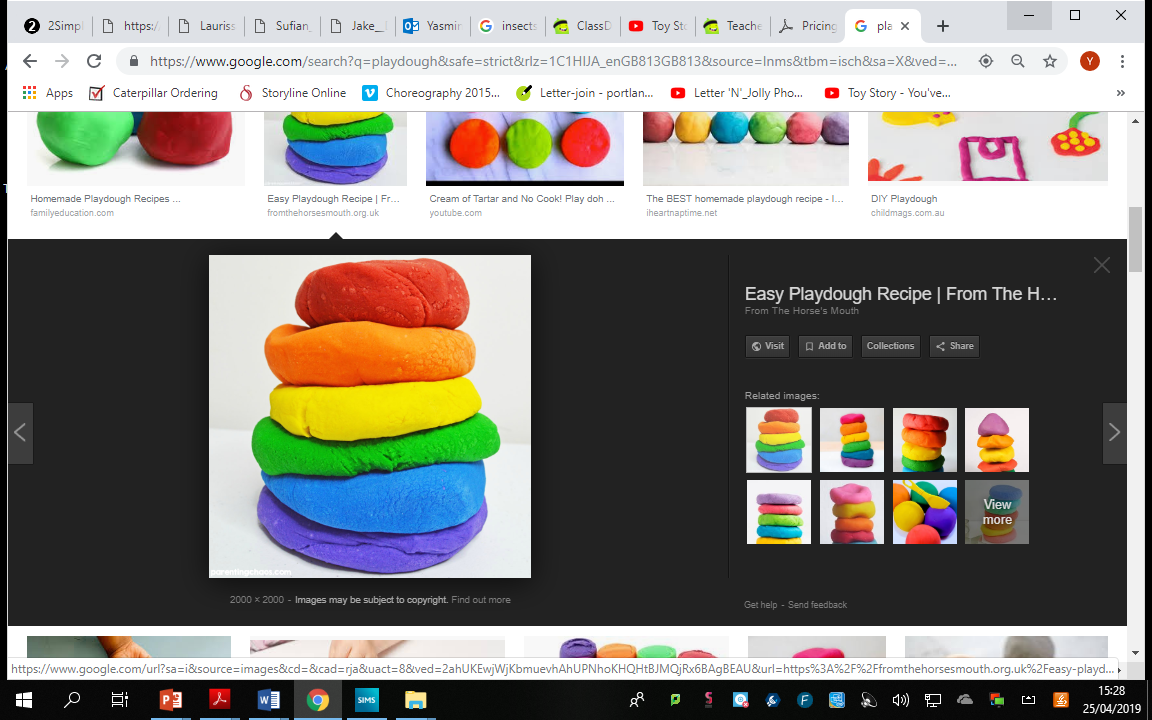 Add 2 cups of flour.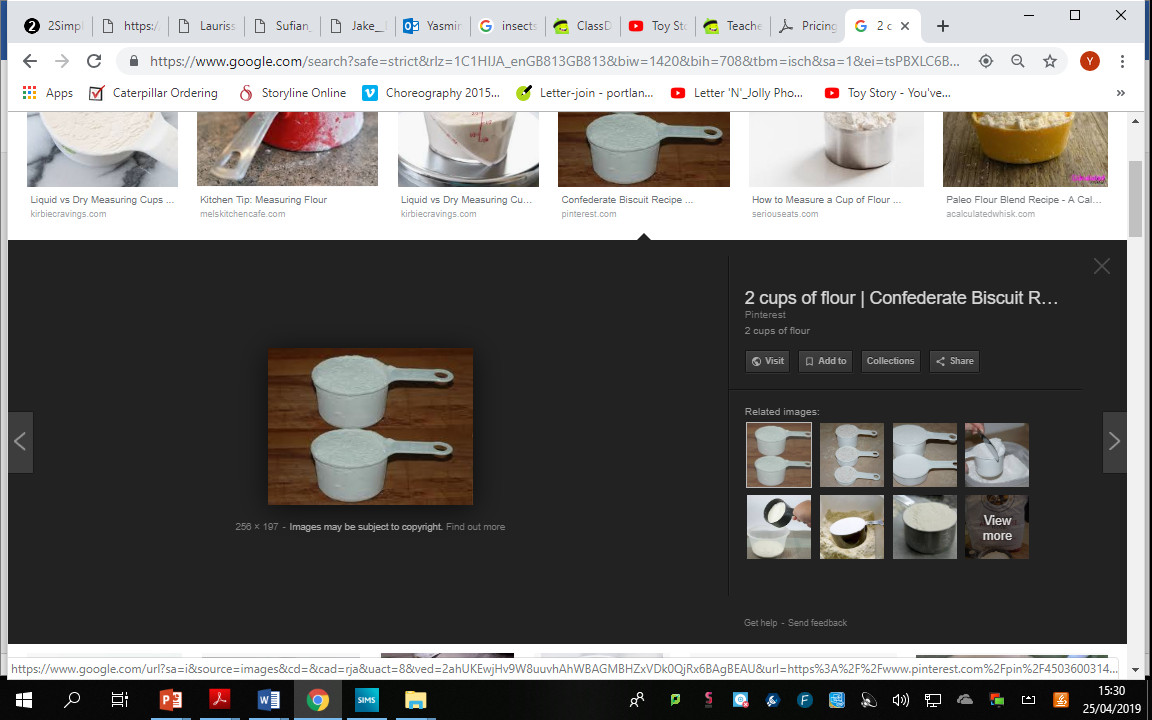 Add 1 cup of salt.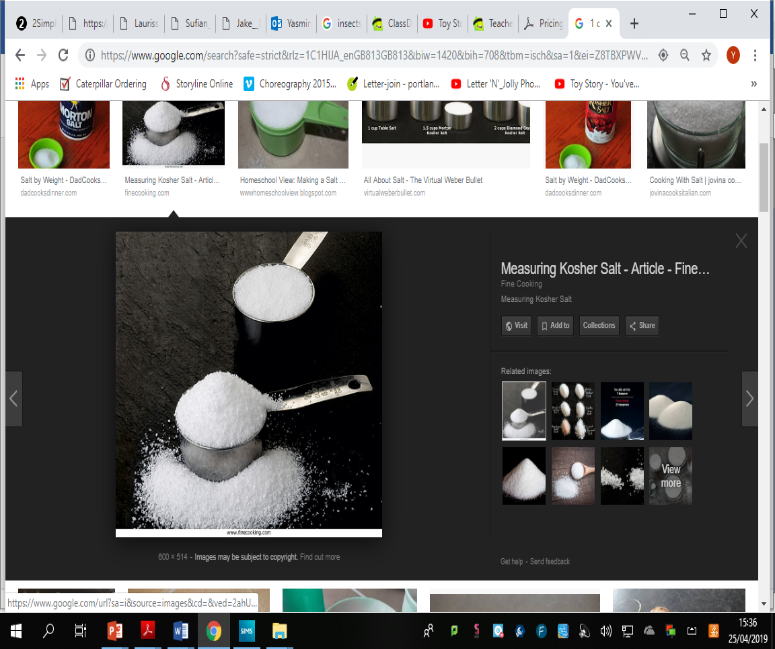 Add 1 cup of water. 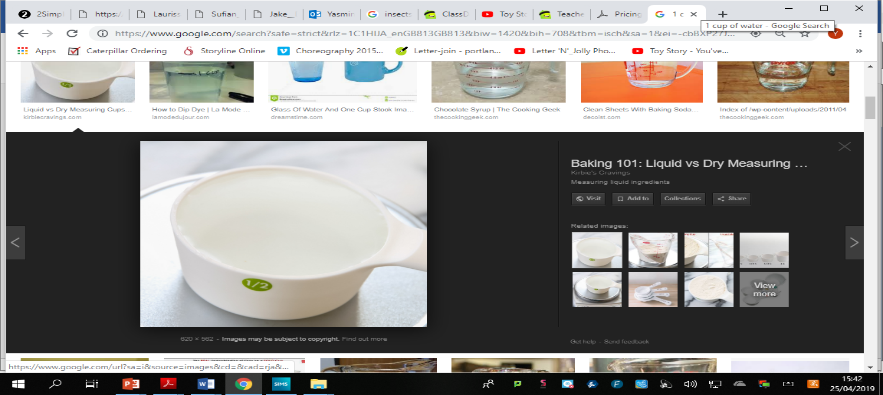 Mix it up.